МБОУ «Шерекинская СОШ» Льговского района Курской областиОбщешкольное мероприятие, посвященное 70-летию Курской битвыПесня «О той весне»(из репертуара «Мульткейс»)Кино идет, Воюет взвод, Далекий год На пленке старой... Нелегкий путь, Еще чуть-чуть И догорят войны пожары... Счастливый май, Любимый край, Своих солдат встречай скорее... От ран обид Земля дрожит Теплом души ее согреем... ПРИПЕВ: И все о той весне Увидел я во сне, Пришел рассвет и миру улыбнулся, Что вьюга отмела, Что верба расцвела, И прадед мой с войны домой вернулся... В лихом бою, В чужом краю Пусть берегут Любовь и вера, Чтоб больше их Пришло живых И рядовых, И офицеров... Придут весной, Как прадед мой, И в дом родной Откроют двери... Я помню свет Далеких лет, В свою страну Я буду верить... ПРИПЕВ:...2 раза

Слушать песню и минус: http://x-minus.org/track/13616/%D0%BC%D1%83%D0%BB%D1%8C%D1%82%D0%B8%D0%BA%D0%B5%D0%B9%D1%81-%D0%BE-%D1%82%D0%BE%D0%B9-%D0%B2%D0%B5%D1%81%D0%BD%D0%B5.html#ixzz2cupfU8oKУчитель.   Война…Великая  Отечественная, ставшая испытанием человеческого духа и плоти, как много и как мало мы о ней знаем. 27 млн. погибших – это 27 млн. историй, которые судьба не успела дописать…Историю Великой Отечественной войны должен знать каждый уважающий себя человек, это история нашей Родины, история ваших близких: бабушек, дедушек, прошагавших во имя жизни по трудным, полным скорби, горя и потерь фронтовым дорогам.1 ученик: Россия всегда стояла на пути тех, кто стремился к мировому господству. Гитлер, захвативший полмира, готовясь к войне с Россией, цинично заявил: “Я имею право уничтожить миллионы людей низшей расы…”Казалось, было холодно цветам.
И от росы они слегка поблекли.
Зарю, что шла по травам и кустам,
Обшарили немецкие бинокли.
Цветок, в росинках весь, к цветку приник,
И пограничник протянул к ним руки.
А немцы, кончив кофе пить, в тот миг,
Влезали в танки, закрывали люки.
Такою все дышало тишиной,
Что вся земля ее спала, казалось.
Кто знал, что между миром и войной, 
Всего каких-то пять минут осталось…2 ученик : Этот  год особенный. В 2013 году наша страна  отмечает  70-летие битвы на Курской дуге в ходе Великой Отечественной войны.50 дней и ночей длилась Курская битва, с 5 июля по 23 августа 1943 года. 3 ученик: Битва на Курской дуге - одна из ярчайших вех мужества и стойкости нашего народа на пути к победе Великой Отечественной войне. Мы потеряли родных и друзей,Страдавших за нашу свободу.Мы потеряли многих людей,Не видевших белые своды.Курская битва была хоть давно,Но знает каждый ребенок,Что помнить людей нужно тех все равноИ выстрел огня раскаленный.Ты должен ценить все, что сделали те,Кто жизнь сохранил и надежду,Кто нас не бросал в этой страшной бедеИ не оставит нас прежде. 4 ученик: - Курский  край,  благодатная  земля   с   живописными   природными пейзажами, как магнитом притягивала недругов,  желающих  поживиться  богатой добычей.  Именно  здесь  в  июле-августе  1943  года  разыгралось  одно   из крупнейших сражений  второй  мировой  войны  – Курская  битва.  5 ученик: 12  июля  1943  года  под Прохоровкой произошло  беспримерное  в  истории  войн встречное танковое сражение. На небольшом участке местности с  обеих  сторон одновременно  в  бою  участвовало  свыше  1200  танков,  значительное  число артиллерии и крупные силы авиации.  Только  за  один  день  потери  с  обеих сторон составили свыше 700 танков.1 ученик:   Поселок Прохоровка до сражения был мало кому известен,  теперь  о  нем знают  не  только  у  нас  в  стране,  но  и  за  рубежом,   а   легендарное Прохоровское поле  по  праву  поставлено  историей  в  один  ряд  с  полями Куликовым и Бородинским.2 ученик:  Мой друг! Ты  Прохоровку помнишь.Когда кипел жестокий бой.Тогда по двадцать лет неполных Всего лишь было нам с тобой.Под Яковлево  и  под Ивней, Где хлеб дымится на корню,Сломали гитлеровцы бивниО нашу русскую бронюВечною пребудет та минутаСветлый тот последний взмах крыла.Когда залпы первого салютаНад Москвой Родина зажгла.Пусть потом их много прозвучалоВ те лихие грозные года.Но Орел и Белгород - начало.А начало помнится всегда 3 ученик:  - Из записных блокнотов тех времен.  (Записки  истребителя  Кожевникова А.Л.)Линия фронта придвинулась к Прохоровке, она была в двух километрах от нашего аэродрома. Шли ожесточенные танковые бои. Противник, полагая, что в этом месте ему удалось прорвать главную полосу обороны, бросил сюда для развития успеха механизированные и танковые дивизии. Но танковые войска врага наткнулись на советские танки.4 ученик:   Наша пехота отбивала атаку за атакой, артиллерия прямой наводкой в упор расстреливала фашистские бронированные машины. Сражение достигало исключительного ожесточения. 5 ученик:  Советские летчики вели тяжелые воздушные бои, дрались до последнего патрона. 12 июля в районе Прохоровки разыгрался ожесточенный танковый бой. С обеих сторон в нем участвовало до полутора тысяч танков. Танковый таран, как гитлеровцы именовали свой удар, не пробил нашей обороны. "Фердинанды", "тигры", "пантеры" топтались на месте, горели, подожженные нашей артиллерией, подрывались на наших минах. 1 ученик:  Лишь за один день этого сражения было уничтожено 400 фашистских танков и самоходных орудий. До 15 июля фашисты продолжали безуспешные атаки, а два дня спустя наши войска, измотав противника, перешли в контрнаступление и к 23 июля отбросили его на исходные позиции.2 ученик:  Перейдя в наступление, Красная Армия 5 августа в ходе ожесточенных боев освободила города Орел и Белгород. 3 ученик:  5 августа в Москве был дан первый за всю войну салют. Из приказа Верховного главнокомандующего от 5 августа 1943 года: 4 ученик:  «Сегодня,  5 августа, в 24 часа столица нашей Родины Москва будет салютовать нашим доблестным войскам, освободившим Орёл и Белгород, двенадцатью артиллерийскими залпами  из ста двадцати орудий.
5 ученик: В ходе Курской битвы потери немецко-фашистской авиации еще больше возросли. Они составили около 3700 самолетов. Противник заметно терял инициативу в небе. Наши же удары по врагу усилились. Над огненной дугой советская авиация завоевала господство в воздухе и удерживала его уже до конца войны.1 ученик:    Военный смерч, пронесшийся по нашей земле,  выхватил из жизни многих людей. У каждого была своя фронтовая дорога, каждому выпала своя роль, но война была их общей судьбой.Многие погибли, выполняя святой долг перед отчизной. Они прощались с жизнью, но никогда не прощались с надеждой и верой. 2 ученик:  (слова «не верьте» , «верьте»  говорят все)Скажут: было светло - не верьте, 
Скажут: было тепло, - не верьте,
Скажут: было легко, - не верьте,
Будь все это, не было б смерти, 
3 ученик:  Было горько порою- верьте, 
Было холодно, трудно - верьте, 
Но и в самое главное верьте, 
Мы добыли стране бессмертье.
Воевали,   хорошо ли, плохо ли –
Пусть потомки спорят горячо.
Но какую силищу разгрохали, 
Развернувшись в полное плечо.Песня «Россия»(из репертуара гр. «Любовные истории»)Под крыльями двуглавого орла,Рожденная под знаком Водолея,Ты родилась и факел свой зажгла,Который нас теплом и светом греет.Я здесь живу и я тобой дышу,Питая силы из твоей стихии.Я о тебе кричу, пою, пишу,Великая, бескрайняя Россия!Припев:Россия - кровь моя и боль.Россия – страсть души и пламя.Россия – мы живем тобой,Укрытые могучими крылами.Восставшая из пепла сотни раз,Ты расправляла крылья и взлетала.И как орлят летать учила нас,А места в твоем небе нам хватало. Страна волшебных, сказочных берез,Душой тебя, а не аршином мерю,Пою тебя, люблю тебя до слез,И всей душой в тебя, как в Бога верю!Припев

Слушать песню и минус: http://x-minus.org/track/18523/%D0%BB%D1%8E%D0%B1%D0%BE%D0%B2%D0%BD%D1%8B%D0%B5-%D0%B8%D1%81%D1%82%D0%BE%D1%80%D0%B8%D0%B8-%D1%80%D0%BE%D1%81%D1%81%D0%B8%D1%8F-%D0%BC%D0%B8%D0%BD%D1%83%D1%81%D0%BE%D0%B2%D0%BA%D0%B0.html#ixzz2cuqHoQWT4 ученик:   Самой невосполнимой утратой была гибель людей. Так, в январе 1943г.  В здании  Гусек-Погореловской  школы  было  заживо   сожжено   615   советских военнопленных из Чернянского концлагеря, 600 человек  расстреляны  в  разных селах, 307 угнаны в Германию. 5 ученик:  Освобождала Прохоровку 183-я стрелковая дивизия  А.С.  Костицина.    Прохоровка  стала свидетелем величайшего танкового сражения.Координацию действий фронтов осуществляли представители Ставки Маршалы Советского Союза Георгий Жуков и Александр Василевский. Войска Центрального фронта (командующий — генерал армии Константин Рокоссовский) обороняли северный фас Курского выступа, а войска Воронежского фронта (командующий — генерал армии Николай Ватутин) — южный фас. Войска, занимавшие выступ, опирались на Степной фронт (командующий генерал-полковник Иван Конев).1 ученик:  Кровью тысяч патриотов Отчизны полита земля от Орла до Харькова. Живые никогда не забудут погибших.  Память о героях увековечена в мемориальных комплексах, памятниках, в отблесках вечного огня.2 ученик:  Пусть не все герои – те, кто погибли.
Павшим – вечная слава!   3 ученик:   Вспомним всех поименно, Горем вспомним своим.   Это нужно не мертвым,  Это нужно живым.
4 ученик:  Люди Земли! Убейте войну! Прокляните войну!
Мечту пронесите через года и жизнью наполните! Но о тех, кто уже не придет никогда, – заклинаю, – ПОМНИТЕ!Среди участников  Курской битвы был и наш земляк – Хардиков  Фёдор  ВасильевичПамять героев, павших в борьбе за свободу нашей Родины прошу почтить минутой молчания.Минута молчания.Метроном4 ученик:  Почему мы вновь и вновь вспоминаем о минувшей войне? Потому что беспокоимся о будущем. Мы должны помнить о прошлом, чтобы фашизм не повторился вновь. Это наш долг перед ними, кто не дожил до Победы, сгорел в печах, задушен в газовых камерах, затравлен собаками, расстрелян, замучен…Учитель: Сегодня мы обращаем слова благодарности и чтим память тех, кому мы обязаны счастьем жить на Земле, тех, кто отстоял наши жизни на полях войны.Гирлянду славы и цветы к обелиску возложитьВо время возложения звучит      Песня «Журавли»( И. Кобзон)Мне кажется порою, что солдаты  С кровавых не пришедшие полей,  Не в землю нашу полегли когда-то,  А превратились в белых журавлей.  Они, до сей поры, с времен тех дальних,  Летят и подают нам голоса.  Не потому ль так часто и печально  Мы замолкаем, глядя в небеса.  Летит, летит по небу клин усталый,  Летит в тумане на исходе дня.  И в том строю есть промежуток малый –  Быть может это место для меня.  Настанет день, и с журавлиной стаей  Я поплыву в такой же сизой мгле.  Из-под небес, по-птичьи окликая,  Всех вас, кого оставил на земле.  Мне кажется порою, что солдаты  С кровавых не пришедшие полей,  Не в землю нашу полегли когда-то,  А превратились в белых журавлей

Слушать песню и минус: http://x-minus.org/track/3879/%D0%B8%D0%BE%D1%81%D0%B8%D1%84-%D0%BA%D0%BE%D0%B1%D0%B7%D0%BE%D0%BD-%D0%B6%D1%83%D1%80%D0%B0%D0%B2%D0%BB%D0%B8.html#ixzz2cuqoMbtDВедущие выпускают в небо воздушные шары с прикрепленными к ним бумажными журавликами.Дети и гости  возлагают цветыДорогие друзья! Сегодня с нами те, кто в грозные годы войны показывал образцы мужества, стойкости, железной дисциплины, умения побеждать!Слово предоставляется труженице тыла, жительнице д.Шерекино Татаренко Александре КонстантиновнеСегодня все цветы – им, все улыбки – им, все тепло – им. Им, отстоявшим, защитившим, не согнувшимся, смерть одолевшим.(Ученики дарят цветы).На нашем митинге присутствуют гости. Представитель администрации Льговского районаЗаместитель главы администрации Селекционного с/с Председатель совета ветеранов Селекционного с/с Я предоставляю слово им слово.5 ученик:  Нам сейчас так дорого все, что видишь сегодня на улицах нашего края. 70 лет назад города Орел, Белгород, Курск были  в руинах, а сейчас светлые, многоэтажные здания, просторные проспекты и улицы, красочные вереницы автомобилей, свежее дыхание фонтанов, нарядные люди. Кругом – жизнь, кругом – такое торжество жизни, что думается не о том, каким был город, а каким он станет в будущем.Ведущая: Мы бесконечно благодарны участникам-ветеранам  ВОВ, труженикам тыла, детям войны, ветеранам труда, которые проживают на территории деревни Шерекино. Желаем здоровья и еще долгих счастливых лет жизни Татаренко Александре КонстантиновнеКоростелёвой Марии МихайловнеТюкину Валентину ФёдоровичуТретьякову Алексею ИвановичуМоликовой Нине МихайловнеАниканову Михаилу АфанасьевичуШломиной Татьяне ПавловнеМожаеву Виктору ГригорьевичуДороховой Екатерине ЯковлевнеПоловинкиной Антонине ЛеонтьевнеКозиной Анне АлександровнеОбучающиеся нашей школы подготовили поздравительные открытки для них.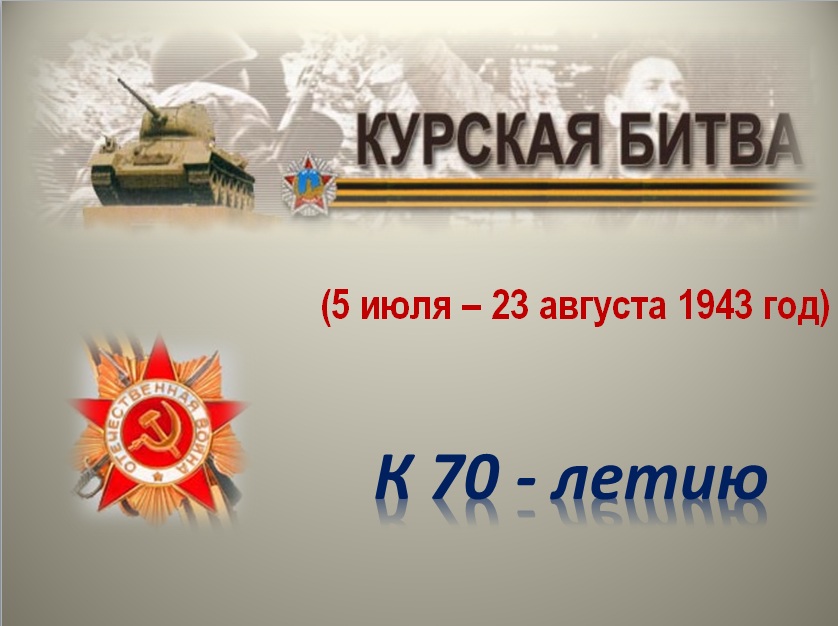 ТекстДорогие односельчане!Поздравляем Вас со знаменательной датой - 70-летием Победы в Курской битве!Мы помним, какое огромное значение имеет победа на Курской дуге для нашего народа. В ходе этого тяжелейшего и продолжительного сражения, которое шло 50 дней и ночей, была окончательно сломлена опора фашистской армии. После Курской битвы гитлеровцы ни разу не смогли перейти к серьезному наступлению. Участники этой легендарной битвы проявили невиданное упорство и стойкость. Успех на Огненной Дуге ознаменовал собой победу силы и духа наших воинов, придав силы для контрнаступления. Мы бесконечно благодарны участникам Курской битвы за мужество, храбрость и самоотверженность. Избавив человечество от фашизма столь нелегкой ценой, они дали жизнь и свободу миллиардам людей. Вечная слава героям!Педагогический коллектив и  обучающиеся Шерекинской  школы23 августа 2013 годаМы благодарны им за мужество, храбрость и самоотверженность, за  мирное небо над головой! 1 ученик:  Мы родились и выросли в Курском крае. 2 ученик:  Нам дорога  наша родная  деревня, её история. 3 ученик:  Нам, молодым, продолжать традиции , нам  строить своё будущее, 4 ученик:  Нам помнить тех, кто отдал жизнь, защищая свой край, и превратил Орел, Белгород, Курск  в  города, с гордостью носящие высокие награды Родины –Вместе: «Город Воинской славы»Песня «Мы дети твои, РОССИЯ»( из репертуара гр. «Непоседы»)Любуюсь тобой ярко залитой солнцем, За гладью озер золотые поля. И в первых словах навсегда остается Земля, где я вырос Россия моя! И космоса даль и простор океана, Нас манят загадочной силой своей, Но ждет нас Россия, любя и прощая, Как матери любят своих сыновей. Припев:  Россия, мы дети твои Россия, нужны нам твои голоса Россия, мы дети твои Россия, нужны нам твои голоса Пусть льются знамена над миром И с именем гордым твоим Мы все твои дети, Россия А значит, мы победим! ПрипевПусть весны твои будут пахнуть дождями И смехом детей каждый день озарит. Пусть в сердце любовь и добро будут с нами И родины имя так гордо звучит. Припев
Слушать песню и минус: http://x-minus.org/track/122063/%D0%BD%D0%B5%D0%BF%D0%BE%D1%81%D0%B5%D0%B4%D1%8B-%D1%80%D0%BE%D1%81%D1%81%D0%B8%D1%8F-%D0%BC%D1%8B-%D0%B4%D0%B5%D1%82%D0%B8-%D1%82%D0%B2%D0%BE%D0%B8.html#ixzz2cusJDP4SМитинг, посвященный 70-летию Курской битвы разрешите считать закрытым.Музыка. Военное поппури.